Lesson FaithSTUDENT MINISTRY ǀ Sunday School Confirmation, Middle School, High School 5.31.2020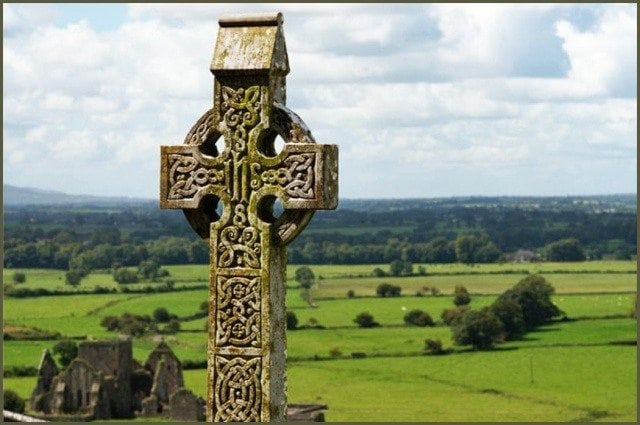 https://youtu.be/gUxCErJ7E-cZoom Sunday School ǀ 10:30-11:10 amWatch the video between now and Sunday SchoolClick on the links below to join the zoom meetings on SundayQuestions discussed about the video
Middle School  & Confirmation available via Zoom (Meeting ID: 859 293 349)High School available via Zoom PARENT INFORMATION We encourage all students (6-12th grade to join Student Ministry Zoom Sunday School). The questions below will be what we are discussing as it relates to the video.Questions How would you describe faith to someone?What do your decisions and actions reveal about your faith? Why is this question important?Is it important to have friends that have strong faith? ExplainWhat is the Holy Spirit’s role in your faith? Which is more important- what you say or what you do? Prayer for AllMost holy God, the source of all good desires, all right
judgments, and all just works: Give to us, your servants, that
peace which the world cannot give, so that our minds may be
fixed on the doing of your will, and that we, being delivered
from the fear of all enemies, may live in peace and quietness;
through the mercies of Christ Jesus our Savior.  Amen.
